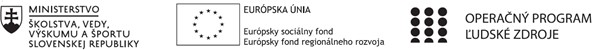 Správa o činnosti pedagogického klubu    Manažérske zhrnutie: Interaktívna biológia – rozvíjať tvorivé a samostatné myslenie žiakov:       Podstata: V rámci tejto mimoškolskej činnosti chceme vzbudiť záujem žiakov o                      štúdium prírodovedných predmetov, nakoľko v poslednej dobe záujem klesol.12. Hlavné body, témy stretnutia, zhrnutie priebehu stretnutia:Lektorka mimoškolskej činnosti Aplikovaná biológia oboznámila členov pedagogického klubu s prácou svojej skupiny žiakov.Snažila sa do práce zapojiť žiakov, viesť ich k samostatnej práci, aby si tak získalizručnosti, sebadôveru, vieru v seba samých.13. Závery a odporúčania:  Viesť žiakov aj na ostatných vyučovacích hodinách: - riešiť úlohy, nájsť príčiny problémov, navrhovať ich riešenia,
- prezentovať vlastnú prácu, argumentovať, obhájiť vlastné stanovisko,
- kooperovať v skupine, deliť si úlohy, niesť zodpovednosť..Príloha:Prezenčná listina zo stretnutia pedagogického klubu1. Prioritná osVzdelávanie2. Špecifický cieľ1.1.1 Zvýšiť inkluzívnosť a rovnaký prístup kukvalitnému vzdelávaniu a zlepšiť výsledky a kompetencie detí a žiakov3. PrijímateľGymnázium Jána Amosa Komenského – Comenius Gimnázium, Štúrova 16, Želiezovce4. Názov projektuZvýšenie kvality vzdelávania na Gymnáziu J. A. Komenského v Želiezovciach5. Kód projektu ITMS2014+312011U7446. Názov pedagogického klubuJeden za všetkých, všetci za jedného7. Dátum stretnutia pedagogického klubu 22.02.20228. Miesto stretnutia pedagogického klubuGymnázium Jána Amosa Komenského – Comenius Gimnázium, Štúrova 16, Želiezovce9. Meno koordinátora pedagogického klubuCserbová Katarína10. Odkaz na webové sídlo zverejnenejsprávywww.comgim.sk14.	Vypracoval (meno, priezvisko) Mgr. Šoóky Kristián15.	Dátum 23.02.202216.	Podpis17.	Schválil (meno, priezvisko)Katarina Cserbová18.	Dátum 23.02.202219.	Podpis